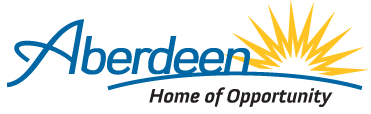 City of AberdeenFarmers Market Application The City of Aberdeen’s Farmers Market is a market place where food items and other related goods can be sold directly by local producers to consumers. This seasonal activity (May through September), allows patrons the opportunity to purchase fresh produce while supporting local farmers and merchants. Vendors are encouraged to suggest complimentary offerings to participate. Recommendations on how to improve and expand services should be made to the office of the City Manager at (410) 272-1600 ext. 217.*While selling at the Aberdeen Farmers Market, it is the responsibility of the vendor to adhere to all Harford County health regulations. All applicants must include applicable state and/or county licenses with this application. I, ___________________________________ understand that it is my responsibility to obtain and maintain proper permits throughout the duration of the Aberdeen Farmers Market. Please attach a copy of your permits to this application. Vendors of the Aberdeen Farmers Market will hold harmless the City of Aberdeen from and against all causes of action, claims, demands, suits, liability, or expense by reason of loss or damage to any property or bodily injury to any person, including death, as direct or indirect result of use of any rented or occupied market space or in connection with any action or omission of the vendor who shall defend the above (City of Aberdeen) in any such cause of action or claim. By signing this form, I agree to an inspection of my growing/producing area and confirm that I have read and understand the rules of the City of Aberdeen Farmers Market. ________________________________________			________________________Signature								DateFarmers Market 2017 ScheduleMay 04, 2017May 18, 2017June 01, 2017June 15, 2017July 06, 2017July 20, 2017August 03, 2017August 17, 2017September 07, 2017September 21, 2017Vendors are to be set up no later than 4:00 p.m. and break down no earlier than 7:00 p.m. unless products have all sold. Please keep in mind that in order to create a successful Farmers Market, vendors are encouraged to be at all markets throughout the season. Those vendors who are a no-show repeatedly throughout the season will not be invited back. Cost to sell items at the Aberdeen Farmers Market is $10 for each date throughout the season (May through September). If you plan to attend all of the Markets in the season, we have a discounted rate of $60! Please choose one of the following:	I wish to only attend the following dates: ______________________________________	I wish to attend all of the Market datesPlease make checks out payable to:City of AberdeenAttn: Farmers Market60 North Parke StreetAberdeen, MD 21001 Please list all items being sold at the Aberdeen Farmers MarketBusiness Name:Today’s Date:Business Address:Business Address:Mailing Address:Mailing Address:Business Point of Contact:Phone:Email Address:Fax:Website:Website: